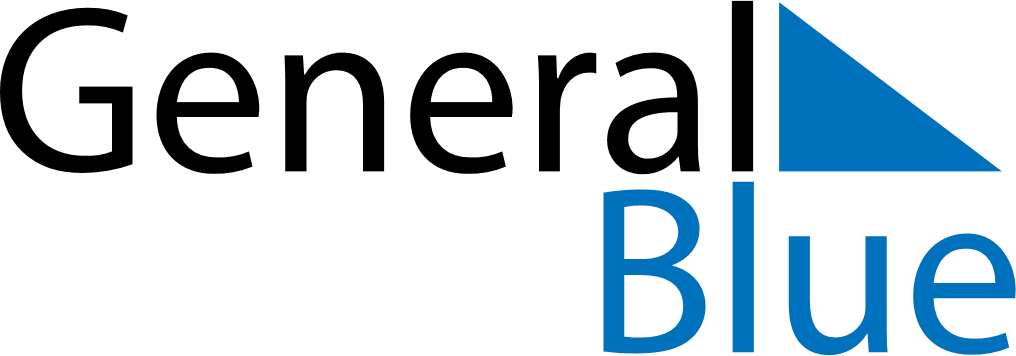 May 2024May 2024May 2024May 2024BurundiBurundiBurundiMondayTuesdayWednesdayThursdayFridaySaturdaySaturdaySunday123445Labour Day678910111112Ascension Day131415161718181920212223242525262728293031